BATH CYCLING CLUB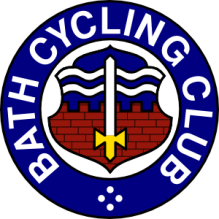 “HILLY” 24 MILE TIME TRIAL25th March 2018This is a counting event for the WTTA Hardrider Series 
(web site: www.wtta-hardriders.org.uk)Promoted for and on behalf of Cycling Time Trials under their Rules and RegulationsPRIZESNEW COURSE RECORDS BROKENTEAM - Wales Racing AcademyDan Coombe 					57.21Sam Tillett					57.35Peter Kibble					57.51Total 						2.52.47MALE – Dean Robson				56.15FEMALE – Pfeiffer Georgi (and a Junior)		1.02.39Thanks to all competitors for riding at the weekend and amazing for my first event to see all course records broken.Special thanks must also go to all my helpers incl Bath CC members (& club ride who donated cash to eat) who provided cakes which allows the event to utilise the entry fees primarily for the prize fund.My only gripe was that there was some inconsiderate parking meaning the locals have been upset and will be venting that at our very kind hall key holder, Mel. Hopefully next year everyone will read my info pack.All the best to Pfeiffer & Lauren with their season ahead racing in GB colours hopefully, we’ll be looking out for you.Race hard & safe but most of all enjoy!StevenEvent SecretaryTel: 07989 857518steven@ovenrescue.co.ukSteven Cottington24 Tennyson RdBath BA1 3BGTime KeepersPaul ArayanDennis DavisChief MarshalGraham Jones1st0:56:15Dean Robson£401st Woman1:02:39Pfeiffer Georgi£402nd0:56:43David Janes£302nd Woman1:04:17Lauren Dolan£303rd0:56:57Ben Skinner£203rd Woman1:08:56Jo Jago£201st target+3:45Tony Chapman£401st Team2:52:47Wales Racing Academy£602nd target+2:23Steven Cottington£302nd Team2:58:42VC Walcot£303rd target+2:06Simon Coles£201DeanRobsonMaleNorthover VT / Rudy Project56:152David JanesMaleWheels of Dorset | Aero Testing | Bike Fitting56:433BenSkinnerMaleWheels of Dorset | Aero Testing | Bike Fitting56:574DanCoombeMaleWales Racing Academy57:215Samuel TillettMaleWales Racing Academy57:356peterkibbleMaleWales Racing Academy57:517DanMartinMaleUniversity of Bath Cycling Club58:108TavisWalkerMaleVelo Club Walcot58:419JamesTillettMaleWales Racing Academy59:1510RossHollandMaleCheltenham & County Cycling Club59:2411James CookMaleRadeon-Cycology RT59:3812WillRobertsMaleWales Racing Academy59:4213JamesColemanMaleVelo Club Walcot59:5314RobertGroverMaleVelo Club Walcot1:00:0815OwenLineMaleWales Racing Academy1:00:3316TonyChapmanMaleFrome and District Wheelers1:00:4417NickLivermoreMaleBristol South Cycling Club1:01:5218TomBertenshawMaleSevern Road Club1:02:2819DarrenGardnerMaleBath Cycling Club1:02:3420PfeifferGeorgiFemaleLiv CC Halo Cycles1:02:3921SimonColesMaleNorthover VT / Rudy Project1:02:5722StevenCottingtonMaleBath Cycling Club1:03:5223LaurenDolanFemaleTeam Breeze1:04:1724AdamBakerMaleGillingham and District Wheelers / Wheels Cycles1:04:4025AndrewTurnerMaleBristol South Cycling Club1:04:4526JohnBenjaminMaleVelo Club Walcot1:04:4627LeighPinchenMaleNorthover VT / Rudy Project1:05:2628EdwardGriffinMaleRadeon-Cycology RT1:05:4029LukeSmithMaleBristol South Cycling Club1:05:5330RobertFrancisMaleSomer Valley Cycling Club1:06:0931PeterGarnettMaleSwindon Road Club1:06:3532PaulWinchcombeMaleChippenham & District Wheelers1:06:4433JimBealesMaleDursley Road Club1:06:5134MikeGibbonsMaleChippenham & District Wheelers1:06:5535IainCadeMaleBath Cycling Club1:07:3636RoyCarless MaleSwindon Road Club1:07:5137PeterCottingtonMaleBath Cycling Club1:08:2738RickJohnstonMaleNorthover VT / Rudy Project1:08:5239JoanneJagoFemalePerformance Cycles CC1:08:5640CharlesThibaultMaleVelo Club Walcot1:09:3641ArranArmstrongMaleVelo Club Walcot1:10:1942JohnGregoryMaleSomer Valley Cycling Club1:10:5543AnthonySprulesMaleFrome and District Wheelers1:12:4144PaulFreegardMaleChippenham & District Wheelers1:12:4445MichaelBedfordMaleVelo Club Walcot1:15:1146RichardEmeryMaleSevern Road Club1:15:5947JoannaKnightFemaleBristol South Cycling Club1:16:0148RobertLatchemMaleSomer Valley Cycling Club1:16:2649SteveClarkeMaleBristol South Cycling Club1:17:4150GrahamSmithMaleSevern Road Club1:17:5551ChrisBroad-DrakeMaleSwindon Road Club1:17:5652CharlesReesMaleWheels of Dorset | Aero Testing | Bike Fitting1:18:2953LouiseGeorgiFemaleGiant CC  Halo Films1:20:1054IainMessiderMaleGillingham and District Wheelers / Wheels Cycles1:22:4955AlisonVuagniauxFemaleBath Cycling Club1:28:17JonathanWilkinson-LockyerMaleTeam Tor 2000 | KALASDNSAndyStuartMaleVelo Club St RaphaelDNSPAULSTANDENMale73Degrees CC, WestSide CoachingDNSPaul ColesMale73Degrees CC, WestSide CoachingDNSAndrewMandersMaleBath Cycling ClubDNSJoshGriffithsMaleBristol South Cycling ClubDNSDavidWiltonMaleBath Cycling ClubDNS(A)MARTINALDAMMaleBath Cycling ClubDNS(A)NeilRutterMaleCotswold VeldrijdenDNS(A)